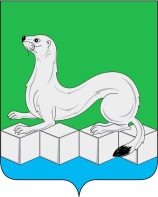 Российская ФедерацияИркутская областьАдминистрацияМуниципального района Усольского районного муниципального образованияРАСПОРЯЖЕНИЕОт 29.12.2020г.								№366- рр.п.БелореченскийО внесении изменений в План реализации муниципальной программы«Развитие физической культуры и массового спорта» на 2020 годВ соответствии с пунктом 6.8. Порядка принятия решений о разработке, формировании, утверждении, реализации и оценки эффективности реализации муниципальных программ муниципального района Усольского районного муниципального образования, утвержденного постановлением администрации муниципального района Усольского районного муниципального образования от 21.02.2019г. №229 (в редакции от 27.07.2020г. № 477), руководствуясь ст. 22, 46 Устава Усольского районного муниципального образования.1. Внести изменения в План реализации муниципальной программы «Развитие физической культуры и массового спорта» на 2020 год, утвержденный распоряжением администрации муниципального района Усольского районного муниципального образования от 07.10.2020г. № 262-р, изложив его в новой редакции (приложение).2. Отделу по организационной работе администрации муниципального района Усольского районного муниципального образования (Пономарева С.В.) опубликовать настоящее распоряжение в газете «Официальный вестник Усольского района» и в сетевом издании «Официальный сайт администрации Усольского района» в информационно-телекоммуникационной сети «Интернет» (www.usolie-raion.ru).3. Контроль за  исполнением настоящего распоряжения возложить на первого заместителя мэра Дубенкову И.М.Мэр муниципального районаУсольского районного муниципального образования					В.И.МатюхаПриложение к распоряжению администрациимуниципального районаУсольского районного муниципального образованияот 29.12.2020г. №366-рПЛАНреализации муниципальной программы«Развитие физической культуры и массового спорта» на 2020 годПервый заместитель мэра 													И.М. Дубенкова№ п/пНаименование подпрограммы, задачи, основного мероприятия, мероприятияОтветственный за выполнение мероприятия СрокСрокПоказатели непосредственного результата реализации мероприятияПоказатели непосредственного результата реализации мероприятияПоказатели непосредственного результата реализации мероприятияОбъемы финансового обеспечения, тыс. руб. <**>Объемы финансового обеспечения, тыс. руб. <**>Объемы финансового обеспечения, тыс. руб. <**>Объемы финансового обеспечения, тыс. руб. <**>№ п/пНаименование подпрограммы, задачи, основного мероприятия, мероприятияОтветственный за выполнение мероприятия начала реализацииокончания реализациинаименованиеед.изм.значениеОбъемы финансового обеспечения, тыс. руб. <**>Объемы финансового обеспечения, тыс. руб. <**>Объемы финансового обеспечения, тыс. руб. <**>Объемы финансового обеспечения, тыс. руб. <**>№ п/пНаименование подпрограммы, задачи, основного мероприятия, мероприятияОтветственный за выполнение мероприятия начала реализацииокончания реализациинаименованиеед.изм.значениеСредства федерального бюджетаСредства бюджета субъекта РФСредства бюджета муниципального районаИные источники123456789101112Всего по муниципальной программе «Развитие физической культуры и массового спорта»Всего по муниципальной программе «Развитие физической культуры и массового спорта»Всего по муниципальной программе «Развитие физической культуры и массового спорта»Всего по муниципальной программе «Развитие физической культуры и массового спорта»Всего по муниципальной программе «Развитие физической культуры и массового спорта»Всего по муниципальной программе «Развитие физической культуры и массового спорта»Всего по муниципальной программе «Развитие физической культуры и массового спорта»Всего по муниципальной программе «Развитие физической культуры и массового спорта»595,89 3190,561.Основное мероприятие 1. «Организация вовлечения  населения в занятие физической культурой и массовым спортом»Основное мероприятие 1. «Организация вовлечения  населения в занятие физической культурой и массовым спортом»Основное мероприятие 1. «Организация вовлечения  населения в занятие физической культурой и массовым спортом»Основное мероприятие 1. «Организация вовлечения  населения в занятие физической культурой и массовым спортом»Основное мероприятие 1. «Организация вовлечения  населения в занятие физической культурой и массовым спортом»Основное мероприятие 1. «Организация вовлечения  населения в занятие физической культурой и массовым спортом»Основное мероприятие 1. «Организация вовлечения  населения в занятие физической культурой и массовым спортом»Основное мероприятие 1. «Организация вовлечения  населения в занятие физической культурой и массовым спортом»Основное мероприятие 1. «Организация вовлечения  населения в занятие физической культурой и массовым спортом»Основное мероприятие 1. «Организация вовлечения  населения в занятие физической культурой и массовым спортом»Основное мероприятие 1. «Организация вовлечения  населения в занятие физической культурой и массовым спортом»1.1.Мероприятие 1.1.«Организация и проведение спортивно-оздоровительных районных мероприятий и участие в областных спортивных мероприятиях, приобретение спортивного инвентаря для проведения спортивно-массовых мероприятий»Ответственный исполнитель:Отдел по развитию физической культуры, спорту и туризмуянварь 2020 г.декабрь 2020г.Доля населения, систематически занимающегося физической культурой и спортом, в общей численности населения Усольского района в возрасте 3 -79 лет.%40656,711.2.Мероприятие 1.2.«Организация и проведениесоревнований спортивно-массовых мероприятий  среди школьных команд Усольского района»Соисполнитель:Комитет по образованиюянварь 2020 г.декабрь 2020г.Доля детей и молодежи, систематически занимающихся физической культурой и спортом,  в общей численности детей и молодежи в возрасте 3 – 29 лет.%6560,301.3.Мероприятие 1.3.«Организация и проведение спортивных мероприятий отделений МБУ ДО «ДЮСШ» (соревнования, турниры, чемпионаты, первенства, спортивные сборы)  и участие в областных и Всероссийских соревнованиях»Соисполнитель:Комитет по образованию.Участник:МБУ ДО«ДЮСШ»январь 2020 г.декабрь 2020г.Доля детей и молодежи, систематически занимающихся физической культурой и спортом,  в общей численности детей и молодежи в возрасте 3 – 29 лет.%65126,701.4.Мероприятие 1.4.«Организация и проведение спортивных мероприятий спортивных объединений МБУ ДО «РЦВР» (соревнования, турниры, чемпионаты, первенства, спортивные сборы)  и участие в областных и Всероссийских соревнованиях»Соисполнитель:Комитет по образованию.Участник:МБУ ДО«РЦВР»январь 2020 г.декабрь 2020г.Доля детей и молодежи, систематически занимающихся физической культурой и спортом,  в общей численности детей и молодежи в возрасте 3 – 29 лет.%6514,841.5.Мероприятие 1.5. «Устройство ограждения спортивных объектов и устройство септика при хоккейной раздевалке по адресу: р.п. Мишелевка, ул. Комарова, 1»Ответственный исполнитель: Отдел по развитию физической культуры, спорту и туризму, администрация Мишелевского муниципального образованияапрель 2020 г.декабрь 2020г.Доля детей и молодежи, систематически занимающихся физической культурой и спортом,  в общей численности детей и молодежи в возрасте 3 – 29 лет.%65700,01.6.Мероприятие 1.6. «Устройство веревочного парка по адресу с.Сосновка, на пересечении ул. Победы и Лесной»Ответственный исполнитель: Отдел по развитию физической культуры, спорту и туризму, администрация Сосновского муниципального образованияапрель 2020 г.декабрь 2020г.Доля детей и молодежи, систематически занимающихся физической культурой и спортом,  в общей численности детей и молодежи в возрасте 3 – 29 лет.%65500,01.7.Мероприятие 1.7.  «Устройство малой спортивной площадки в с.Целоты»Ответственный исполнитель: Отдел по развитию физической культуры, спорту и туризму, администрация Большееланского муниципального образованияиюль 2020г.декабрь 2020г.Доля детей и молодежи, систематически занимающихся физической культурой и спортом,  в общей численности детей и молодежи в возрасте 3 – 29 лет.%65500,001.8.Мероприятие 1.8.  «Приобретение спортивного  инвентаря и экипировки для занятий лыжным спортом»Ответственный исполнитель: Отдел по развитию физической культуры, спорту и туризму, администрация Раздольинского муниципального образованияоктябрь 2020г.декабрь 2020г.Доля детей и молодежи, систематически занимающихся физической культурой и спортом,  в общей численности детей и молодежи в возрасте 3 – 29 лет.45,001.9.Мероприятие 1.9.  «Приобретение спортивного оборудования в физкультурно-оздоровительный комплекс "Лидер" р.п.Белореченский»Ответственный исполнитель: Отдел по развитию физической культуры, спорту и туризму, администрация Белореченского муниципального образованиядекабрь 2020г.декабрь 2020г.370,001.10.Мероприятие 1.10.  «Проведение историко-культурной экспертизы земельного участка с кадастровым номером 38:16:000012:368 для строительства "Физкультурно-оздоровительного комплекса с универсальным игровым" в р.п.Мишелевка»Ответственный исполнитель: Отдел по развитию физической культуры, спорту и туризму, администрация Мишелевского муниципального образованиядекабрь 2020г.декабрь 2020г.120,002Основное мероприятие 2.«Укрепление материально-технической базы муниципальных учреждений»Основное мероприятие 2.«Укрепление материально-технической базы муниципальных учреждений»Основное мероприятие 2.«Укрепление материально-технической базы муниципальных учреждений»Основное мероприятие 2.«Укрепление материально-технической базы муниципальных учреждений»Основное мероприятие 2.«Укрепление материально-технической базы муниципальных учреждений»Основное мероприятие 2.«Укрепление материально-технической базы муниципальных учреждений»Основное мероприятие 2.«Укрепление материально-технической базы муниципальных учреждений»Основное мероприятие 2.«Укрепление материально-технической базы муниципальных учреждений»Основное мероприятие 2.«Укрепление материально-технической базы муниципальных учреждений»Основное мероприятие 2.«Укрепление материально-технической базы муниципальных учреждений»Основное мероприятие 2.«Укрепление материально-технической базы муниципальных учреждений»2.1.Мероприятие 2.1. «Приобретение спортивного оборудования 
и инвентаря для оснащения муниципальных организаций, осуществляющих деятельность 
в сфере физической культуры и спорта»Ответственный исполнитель: Отдел по развитию физической культуры, спорту и туризму                                     МБУ ДО «ДЮСШ»июнь 2020 г.октябрь 2020г.Сумма средств бюджетов всех уровней, выделенных на приобретение спортивного оборудования и инвентаря в течение отчетного периодатыс. руб.692,90595,8997,01-